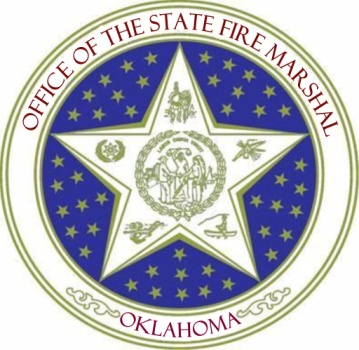 Oklahoma State Fire Marshal2401 NW 23rd, Suite 4Oklahoma City, Oklahoma 73107(405) 522-5006   Fax: (405) 522-5028			Fire Extinguisher Industry				          Complaint FormPlease type or print in ink.Please provide a detailed statement of your complaint in the space below which includes the nature, circumstances anddate(s) of the alleged violations.Please Check Nature of ComplaintThe information given is true and accurate to the best of my knowledge. I realize the Oklahoma State Fire Marshal may not be able to take action without my cooperation in providing additional information, if requested.A complainant’s identity or anonymity can be preserved based upon the Open Records Act. If the record is produced pursuant to a request, then the identity of the complainant should be blackened out or redacted from the document before it is produced; however, subpoenas issued either for an individual administrative proceeding or for a civil suit would require disclosure or production of the document and thus identify the plaintiff.Please Fax form to (405) 522-5028ComplaintComplaintComplaintComplainant:Complainant:Complainant:Street Address:Street Address:Street Address:Work Phone:Work Phone:City:State:Zip:Home Phone:Home Phone:Complaint Against:Complaint Against:Complaint Against:Complaint Against:Complaint Against:Name of Individual:Name of Individual:Company Name:Company Name:Company Name:Company Name:Vehicle Description: (If applicable make, model, color, ext.)Vehicle Description: (If applicable make, model, color, ext.)Vehicle Description: (If applicable make, model, color, ext.)Vehicle Description: (If applicable make, model, color, ext.)Vehicle Description: (If applicable make, model, color, ext.)Vehicle Description: (If applicable make, model, color, ext.)Vehicle Description: (If applicable make, model, color, ext.)Vehicle Description: (If applicable make, model, color, ext.)Vehicle Description: (If applicable make, model, color, ext.)Vehicle Description: (If applicable make, model, color, ext.)Vehicle Description: (If applicable make, model, color, ext.)Vehicle Description: (If applicable make, model, color, ext.)Tag #:Tag #:Location of Violation:Location of Violation:Location of Violation:Location of Violation:City:City:State:State:Time:Date:Date:Demonstrated IncompetenceConviction of a CrimeFraud or DeceitViolation of RulesMaterial MisstatementImproper ServiceSignature:Date: